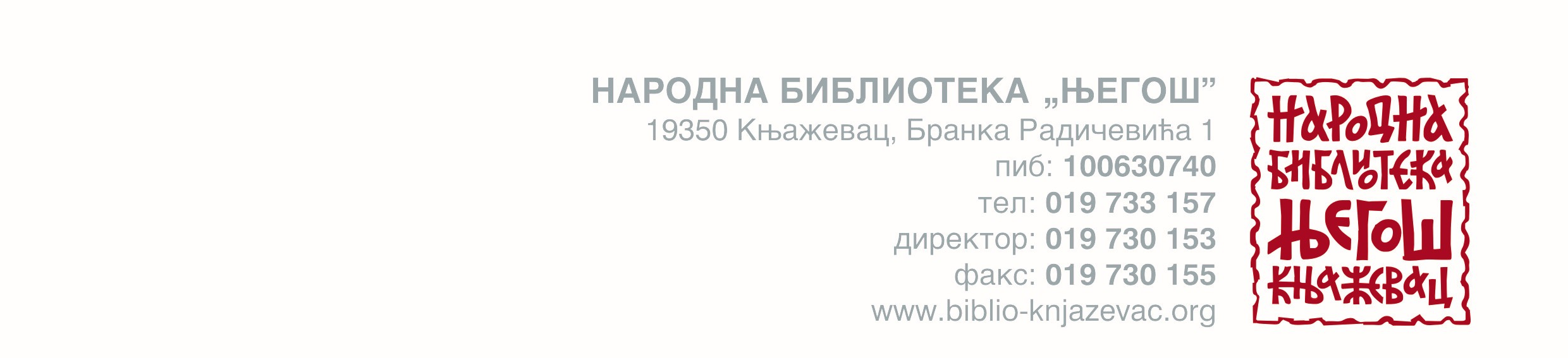 Број Број 3/7 од 19. 01. 2014. Предмет: Одговори на питања у вези са конкурсном документацијом за ЈН 1/2015 –услуге штампања публикација за потребе Народне библиотеке „Његош” КњажевацПоштовани,	У складу са чланом 63. став 2. Закона о јавним набавкама ("Службени гласник РС", бр. 124/2012), а на захтев потенцијалног понуђача бр. 3/6 од 16. 01. 2015. године, за давање додатног појашњења у поступку јавне набавке број ЈН 1/2015,  достављамо вам питање и одговор на постављено питање.Питања: Koliko se nama cini vasi tirazi su pre za digitalnu a ne ofest a posebno petobojnu masinu koja dok napasuje 4 verka i 4 boje dva puta potrosi vas veliki tiraz od 200 komada.U ZJN lepo pise da ste u obavezi da ne diskriminisete potencijalne ponudjace pa nam kazite ko od Knjazevca do Subotice ima petobojnu B1 ili planirate da stampate u EU?  Takodje stavljamo primedbu na trazenje Sertifikata ISO 9001 i ovim putem kazemo da cemo propratiti delu ugovora  zakljucioca ugovora i verujemo da ce isti biti na stranicama sertifikacionog tela citiramo,1.Право на учешће има понуђач који испуњава следеће додатне услове из члана 76. Закона о јавним набавкама и то:- располаже неопходним пословним и техничким капацитатима:а. који поседује важећи сертификат ISO 9001.ДОКАЗ: фотокопија сертификата ISO 9001.б. који поседује штампарске машине минимум:1 ЦТП систем Б/1 формата;1 четворобојну машину Б/1 формата,ДОКАЗ: фотокопија картона основних средставав. који поседује дорадне графичке машине минимум:1 линија за топли повез са трорезачем,1 машина за шивење табакаДОКАЗ: фотокопија картона основих средстава, kraj citataMolim da nasa pitanja budu ozbiljno shvacena i da pitanja sa odgovorom budu postavljena na Portalu javnih nabavki! Podsecamo da ste u obavezi da na nase pitanje date odgovor u roku i na nacin propisan Zakonom.Одговор: У поступку јавне набавке мале вредности бр. ЈН 1/2015 – услуге штампања публикација за потребе Народне библиотеке „Његош” Књажевац, Наручилац је саставио конкурсну документацију у складу Законом о јавним набавкама и тражио додатне услове у складу са чланом 76 и чланом 77 Закона о јавним набавкама, имајући у виду потребе Наручиоца у вези са предметом поменуте јавне набавке. Комисија за јавну набавку бр. ЈН 1/2015